Lisa Kinard	Jeralita Costa Chairperson	Treasurer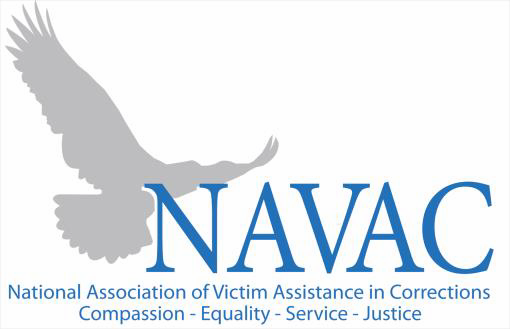 Florida DOC	Washington DOCTraci Lederer	Jaquel Moody	Vice Chairperson	SecretaryNew Hampshire DOC	Arizona DOCTessa Mosher	Chrissy RuuskaAt-Large Member	At-Large MemberMaine DOC	Massachusetts DOC2023 NAVAC MEMBERSHIP APPLICATION Supplemental Form for Organizations or Programs with 3, 6 or 10 MembershipsYour Name: 	                                                                                                                                    Your Agency: 	                                                                                                                                    Your Email:	                                                                                       Select the membership category that you indicated on your online application.  Remember to return to the NAVAC website for payment options.   Adult and Juvenile Governmental Post-Conviction Victim Service Organization (up to 10 employees):	$500 Adult and Juvenile Governmental Post-Conviction Victim Service Program (up to 6 employees):		$300 Adult and Juvenile Governmental Post-Conviction Victim Service Program (up to 3 employees):		$150 Individuals – Governmental Employees / Retiree non-affiliated:  					$75 Individuals – Non-Governmental Employee: 							$100 Allied Professional Associations/Organization (up to 3 staff):						$200 Students – of Universities and Colleges: 								$50THIS FORM IS FOR AN ORGANIZATION OR PROGRAM SELECTING A MEMBERSHIP WITH MORE THAN ONE STAFF MEMBER. Organizational or Program ONLYOrganizational or Program ONLYOrganizational or Program ONLYOrganizational or Program ONLY(Up to 3, 6 or 10 staff members as appropriate based on membership category selected above)(Up to 3, 6 or 10 staff members as appropriate based on membership category selected above)(Up to 3, 6 or 10 staff members as appropriate based on membership category selected above)(Up to 3, 6 or 10 staff members as appropriate based on membership category selected above)Member NameTitlePhoneEmail